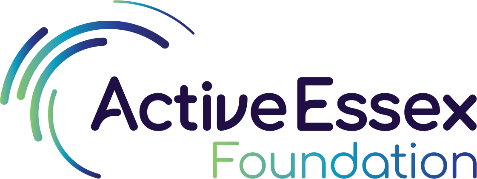 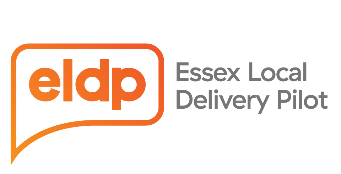 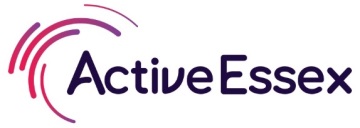 The Active Essex Foundation and Holiday Hunger: Evaluation Report October 2019Dr Paul Freeman, William Low, Dr Anna Pettican, and Dr Valerie Gladwellessexldpevaluation@essex.ac.uk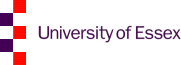 Executive SummarySchool holidays present pressure points for some families due to increased costs of food, childcare and activities. Children in disadvantaged families and those children who are eligible for free school meals are at risk of poorer nutrition, lower physical activity and social isolation during school holidays. To address this issue, the Active Essex Foundation, supported by Active Essex and the Essex Local Delivery Pilot, adopted a whole systems approach to tackle holiday hunger and physical inactivity. The focus was on moving away from a one size fits all approach, towards placing trust in the community consortiums to develop a bottom up approach that worked with what is strong in the community rather than focusing on what was wrong. As local coordinator, the Active Essex Foundation led a development phase that drew together 56 organisations from across Essex with experience of holiday hunger projects and who were working with the most vulnerable populations to share knowledge and insights, develop partnerships, and design new and innovative approaches. Organisations spanned Community, Health, Community Safety, Social Care, and Education, and worked across private, public and voluntary sectors. Subsequently, proposals were invited from consortiums that adopted a collaborative approach to address holiday hunger and physical activity. Twenty-three projects were funded, totalling £29,315 of investment (£23,315 from the Essex LDP and £6,000 from Active Essex). The projects leveraged an additional £90,000 of additional funding as well as in-kind contributions, such as of officer time, free use of venues, volunteer time, and free food. The Active Essex Foundation provided ongoing advice and support throughout the development and implementation of the projects.The evaluationThe overarching purpose of the programme was to understand how taking a whole system approach influenced how organisations work together to tackle holiday hunger and physical inactivity. To address this, the evaluation had three specific aims:To understand the partnerships involved in the development and implementation of the Holiday Hunger programmes.To evaluate the processes through which the Holiday Hunger programmes worked and to identify factors that enabled or hindered their work.To evaluate the reach and impact of the Holiday Hunger programmes on families and young children. A mixed methods approach was adopted to collect data from the participants and providers of the Holiday Hunger projects. This included attendance data, demographics, information on physical activity and wellbeing, and reflections on the projects. Organisations also provided information on the number, type and effectiveness of partnerships involved in the Holiday Hunger projects. Quantitative and qualitative analyses were applied to examine the partnerships between organisations, the processes through which projects worked, and the reach and impact of the programmes.ResultsSystems thinking and partnershipsThe Active Essex Foundation acted as the local coordinator in this project, they are a countywide organisation working with grassroots organisations supporting target groups of the holiday hunger programme. They played an important role in bringing partners together, reaching county wide partners, local authority groups, food banks as well as providing support to all consortiums in the development and delivery of the holiday hunger projects.Engaging a diverse range of stakeholders in the development of the overall programme was vital to develop a deeper understanding of the complexities involved in holiday hunger and identify potential solutions from organisations across different sectors working collaboratively. The use of meetings and a systems thinking approach generally served to build capacity, connections and capability in the system. It offered an efficient and integrated approach that should be scaled up in future programmes. Across the 23 projects, there were 56 different partners involved, all working together in new ways. Nearly 90% of partnerships were rated as extremely or very effective. Partners contributed different expertise, services and support beyond the scope of the lead provider’s capabilities or resources, including venues, volunteers, coaching for physical activity sessions, and advice for participants. Partnerships also enhanced promotion and advertising, allowing projects to increase their reach alongside quality of provision.The design and implementation of specific Holiday Hunger projectsThe majority of projects focused on the provision of meals combined with sports or other enrichment activities (e.g., arts, crafts), targeting those eligible for free school meals. Typically, projects offered nutritional and food education for children, parents and carers. Some projects also provided ingredients to cook meals outside of the project, and two projects focused on the distribution of food hampers and activity packs (e.g., balls, bats) instead of onsite provision. The frequency and duration of sessions varied widely. The total delivery from each project ranged from 10 to 90 hours, with a total of 445 hours of delivery across all projects. There were 3276 total attendances, engaging 840 unique attendees, with 69% of the children attending eligible for free school meals.In addition to the importance of systems thinking and partnership working, seven key success factors impacted the design, development and implementation of the specific Holiday Hunger projects. These success factors should be considered in the design of future projects.Context-specific and flexible provision: It was important that projects were designed to meet the needs of specific target populations, specifically those eligible for free school meals and families living in poverty. Identifying and securing appropriate venues was a key issue - they ideally needed to be accessible, safe, sufficiently large, and with outdoor space. Consideration and where possible removal of potential barriers for participants was important. A flexible approach allowed projects to adjust their plans after meeting participants and developing a better understanding their needs. Holistic and multi-faceted approach: The projects provided nutritious meals and a range of fun physical activity, which was enjoyed by all and participant feedback highlighted the positive impact this had on them. The projects also provided education and experience for families around sourcing food, preparing food, awareness of nutritious food and enjoying food together round the table as a family. In many cases, families were given food packs to take home so that this ethos of eating nutritious food together was taken back into the family home and so the benefit was felt beyond the delivered sessions. Supportive environment: A supportive environment was a key feature of the projects. It was important that staff made all families feel welcome, particularly for children who had high levels of anxiety about attending. Volunteers: Volunteers often assisted the delivery of their programmes, including cooking, serving, assisting with activities, and collection and delivery. The recruitment, training and coordination of volunteers did take time, but their contribution was highly valued. Planning and development time: Time was important to build partnerships, maximise promotion and advertising, secure appropriate venues, and facilitate the reach and effectiveness of the projects. Advertising and recruitment: Communication with a range of stakeholders (e.g., schools, housing associations, health visitors) was an important strategy to advertise the project and gain referrals, but was sometimes difficult, particularly working with schools to identify those eligible for free school meals. Working with key individuals in the local community increased exposure on social media. Monitoring and evaluation: The projects recognised the importance of monitoring and evaluation, were keen supporters of the process, and valued the evidence and learning it could offer. However, it is important that the evaluation requirements are proportional to the project, focused on the aims of the project, tools are appropriate for the audience, and guidance is shared early. Reach and impact of the projectsThe projects were generally successful in breaking down barriers and engaging local communities, particularly those eligible for free school meals and most in need of support during the summer holidays. There were over 3,000 attendances in total, with 84% being children (under 16 years old). Across the 23 projects, 840 different individuals attended at least one session, the most common age group was primary school children, and 69% of children were received free school meals. There was a range of positive impacts on children and parents. Indeed, most of the projects provided multiple benefits to participants, including Physical Wellbeing, Mental Wellbeing, Individual Development, and Social Development. Importantly, the benefits were typically seen in all members of the family who attended. While children were engaged in sport and other activities, parents found time to talk and relax, make new friends and feel part of the local community. Importantly, parents and children ate more healthily. Participants reported feeling less isolated, more connected to their families and wider community, more confident in their ability to be active, and more knowledgeable about healthy eating and nutrition. Recommendations The whole systems approach implemented by the Active Essex Foundation demonstrated great potential to reduce the holiday experience gap and help disadvantaged families at risk of poor nutrition, lower physical activity and social isolation during school holidays. The programme operated in an efficient and joined up manner, reached a large number of families in need, and should be developed and scaled up. Further development, delivery and evaluation of this model across Essex, focusing more closely on Free School Meal hotspots would provide a more robust evidence base that can be used to influence budgets in order to fully sustain this work. The insight and analysis from this evaluation has produced four recommendations to guide future developments of Holiday Hunger programmes in Essex and beyond.Recommendation 1: Encourage systems thinking and partnership working.Investment in whole systems thinking and partnership working is required to allow Holiday Hunger and physical activity projects to enhance their reach, service delivery and impact in a sustainable and scalable manner. Recommendation 2: Allow time to plan and prepare projects.The effective design and implementation of projects requires time and effort. This allows partners, venues and services to be secured, and for training of staff and volunteers.Recommendation 3: Develop context-specific projects that are tailored to the target audience.Projects should consider the context and needs of the target audience. The delivery should be tailored accordingly but generally adopt a holistic and supportive approach.Recommendation 4: Streamline and coordinate evaluation process.Evaluation and monitoring is key to determining if projects are successful but also help with learning what does and does not work. Methods and measures need to be focused and appropriate to the projects.Section 1: Introduction The Active Essex Foundation and Holiday HungerApproximately 20% of the UK population struggle to pay the bills and put food on the table. Last year, Chelmsford Foodbank gave out 3,495 emergency food supplies. School holidays are particular pressure points for some families, particularly those who have children eligible for free school meals, because of increased costs, and there is a growing body of evidence of a holiday experience gap with children from disadvantaged families experiencing poor physical, mental and social wellbeing (Gill & Sharma, 2004; Kellogg’s Foundation, 2015; The Sutton Trust 2014). Poor nutrition is only one element of the challenge that families face during the school holidays, with children’s levels of physical activity decreasing significantly during the school holidays (Beedie et al., 2016). In Essex, there has been limited use of whole system approaches to tackle societal issues such as holiday hunger. Such approaches are a key focus for the Essex Local Delivery Pilot (LDP), and the Active Essex Foundation identified an opportunity to explore the potential for a whole systems approach to tackle holiday hunger. In the first half of 2019, the Active Essex Foundation set out to work across numerous settings (Community, Health, Community Safety, Social Care, Education) to tackle holiday hunger and physical inactivity, and to be able to influence local and countywide policy and organisations. The focus was on moving away from a one size fits all approach, towards placing trust in community consortiums to develop a bottom up approach that worked with what is strong in the community rather than focusing on what was wrong. The programme team operated as a local co-ordinator and engaged with organisations across Essex who worked in the most deprived areas of Essex and wanted to develop a holiday hunger programme responding directly to the growing need in their local area. Throughout the development phase, space was created, and conversation generated by the stakeholders involved to understand local communities and to facilitate Asset Based Community Development. Two meetings brought together 56 organisations from across Essex to learn from countywide partners such as The Trussell Trust, the Healthy Cooking Project and West Ham United Foundation to share learning from previous holiday hunger projects. Voluntary groups, local authorities, children’s centres, public health, community safety groups, charities, faith groups, CVS’s and foodbanks were all involved. Organisations were encouraged to form consortiums and to develop creative and effective approaches and local meetings were encouraged and supported.The Active Essex Foundation, supported by the Essex LDP and Active Essex, invited proposals from consortiums and subsequently invested in projects that focused on holiday hunger providing nutritious meals and physical activity to those eligible for free school meals, adopted a collaborative approach between partner organisations, and embedded an element of physical activity. In addition to financial investment, the Active Essex Foundation offered ongoing advice and support throughout the development and implementation of the projects. Twenty-three projects were funded, totalling £29,315 of investment (£23,315 from the Essex LDP and £6,000 from Active Essex). A number of projects also leveraged over £90,000 of additional funding and in-kind contributions, such as significant amounts of officer time, free use of venues, volunteer time, and free food. The projects are outlined in Table 1.The Essex Local Delivery PilotSport England are working with 12 Local Delivery Pilots (LDP) across England to build healthier, more active communities. Around £100 million of National Lottery funding is being invested over four years to create innovative solutions that make it easier for inactive people in these communities to take part in sport and physical activity. The Essex LDP primarily focuses on Basildon, Colchester and Tendring, but some investment will also occur across Essex and the whole county will benefit from the sharing of learning and good practice. Central to the Essex LDP is a whole systems approach, which seeks to make an impact across seven system settings and connect work between individuals and local communities through to high-level policy and decision makers. The Essex LDP Whole Systems Change model is shown in Figure 1.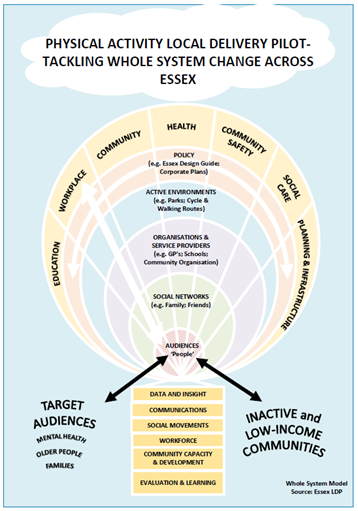 Figure 1. Essex LDP Whole Systems Change ModelTable 1. The Holiday Hunger Projects: Lead organisation, location and brief description.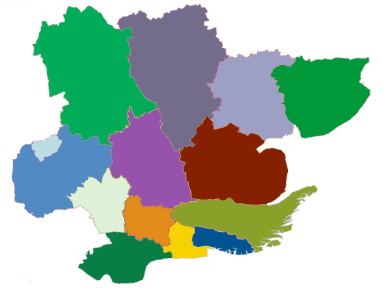 Figure 2. A map of the location of funded projectsSection 2: Approach to EvaluationThis report is focused on the evaluation and learning from the Holiday Hunger projects that received investment and support from the Active Essex Foundation. The University of Essex completed this evaluation work.Aims of the evaluationThe overarching purpose of the programme was to understand how taking a whole system approach can influence how organisations work together to tackle holiday hunger and physical inactivity. To address this, the evaluation had three specific aims:To understand the partnerships involved in the development and implementation of the Holiday Hunger programmes.To evaluate the processes through which the Holiday Hunger programmes worked and to identify factors that enabled or hindered their work.To evaluate the reach and impact of the Holiday Hunger programmes on families and young children. 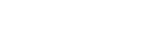 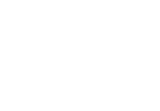 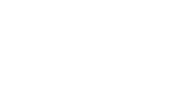 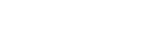 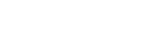 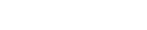 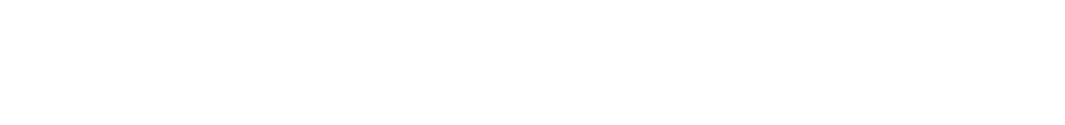 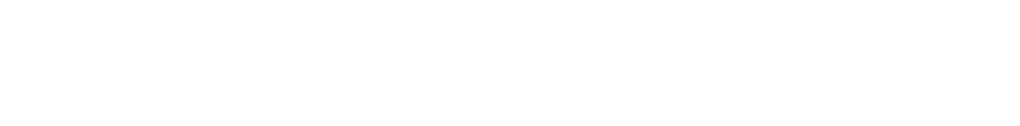 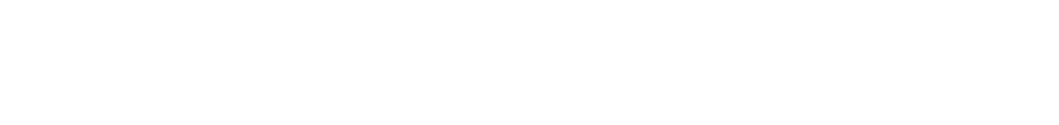 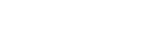 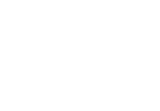 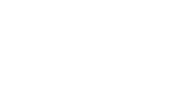 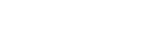 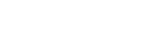 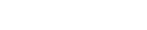 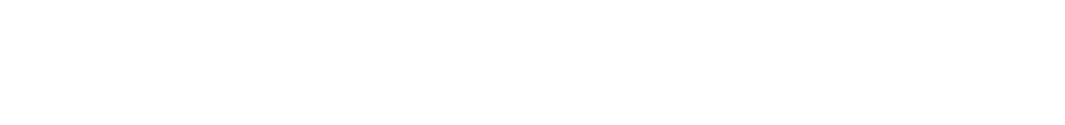 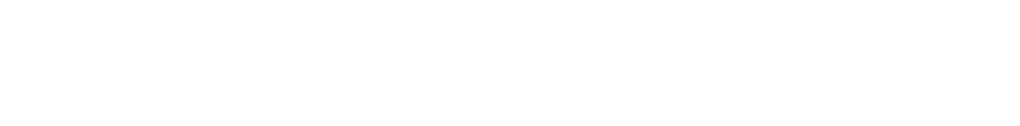 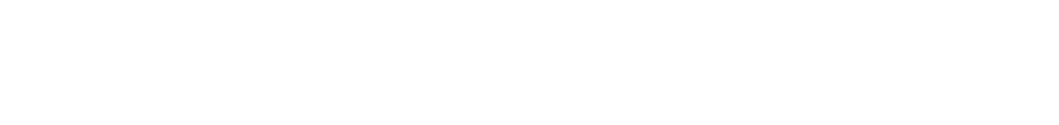 Figure 3. The workflow of the evaluation.Section 3: Systems Thinking and Partnerships Development and implementation of the programmeAdopting a whole system approach and encouraging and supporting collaborative working was a strategic goal for the Essex LDP’s support of Holiday Hunger projects. Initially the Active Essex Foundation invested time and resources to identify key organisations and individuals across the system with experience of tackling holiday hunger and working with the most vulnerable groups and families living in poverty in areas of high deprivation. This included consideration of stakeholders in a range of sectors, including Community, Health, Community Safety, Social Care, and Education. The involvement of a diverse range of stakeholders was vital to develop a deeper understand the complexities involved in holiday hunger and potential solutions that could be offered by a systems thinking approach. The next key step in the overarching Holiday Hunger programme was a workshop to explore holiday hunger and gain buy-in across the system to tackle the issue in Essex. This event was organised by the Active Essex Foundation, and was attended by representatives of 56 organisations across Essex. Organisations were encouraged to share knowledge and learning via discussions and group tasks, which provided a number of key insights:Although targeting young people eligible for free school meals, projects should include the whole familyCan be hard to get parents along if working with hardest to reach groups but good to have the offer and support thereYoung people at risk (of engaging in anti-social behaviour, or social isolation, being bullied,  the bully, SEN, risk of neglect, deprived areas, those on free school meals, known families, wider issues around poverty)Link in with schools and community organisations who have prior knowledge of aboveDifferent need for all areas and will depend on target group and what objectives of the programmeNeed for projects to be flexible enough to meet local needsNon institutionalised organisation best to deliverMany benefits, health, social, employment, up skilling, education, local authority, community cohesion, and resilienceCooking and prepping healthy meals as a family is importantMental health support is importantImportant to include cultural activities as well as sport and physical activityOpportunity to up –skill and train local people to support / lead the deliveryImportance of building trust / relationshipNeed to take services to target audiences - not expect them to travel  In addition to the insight gathered, the workshop provided an opportunity for organisations to build partnerships that spanned different parts of the system and to develop novel, innovative and integrated approaches to tackle holiday hunger and physical inactivity. For example, organisations in health contexts formed partnerships with those in education, community and social care. Organisations were also made aware of the support and resources available within the Active Essex Foundation and supporting bodies.The systems thinking approach more generally served to build capacity, connections and capability in the system. Organisations really valued the opportunity to work together and adopt a different way of working; one that they felt was more effective than previously adopted. The whole systems approach offered an efficient and integrated approach that should be scaled up in future. One development in future iterations of the initial meeting could be inclusion of service users to provide an even richer level of community insight and to allow greater levels of co-design of projects.Partnerships and collaborations within specific projectsThe meetings not only provided an opportunity for organisations to strengthen existing partnerships, but also build new partnerships. Organisations then met locally to strengthen connections and develop projects that met local needs. Partnerships spanned the private, public and voluntary sectors, and often involved organisations across Education, Health, Community and Social Care. The partnerships made use of the experience of the respective organisations, knowledge gained in the sharing meeting, and combined use of community insight and local assets to design projects that met the needs of the target audience and local context. As part of the evaluation, organisations rated the effectiveness of each partnership involved in their project (1 – extremely effective to 5 – not at all effective) and their level of integration using the definitions provided by Loitz et al. (2017). Nearly 90% of partnerships were rated as very or extremely effective. The work invested by the Active Essex Foundation was an important underpinning factor in ensuring effective partnerships. Nearly 50% of partnerships were reported to be collaborations, in which organisations work side-by-side and actively pursued opportunities to work together as an informal team.   Figure 4. A breakdown (%) of the type of partnerships involved in the Holiday Hunger Projects (see partnership definitions below).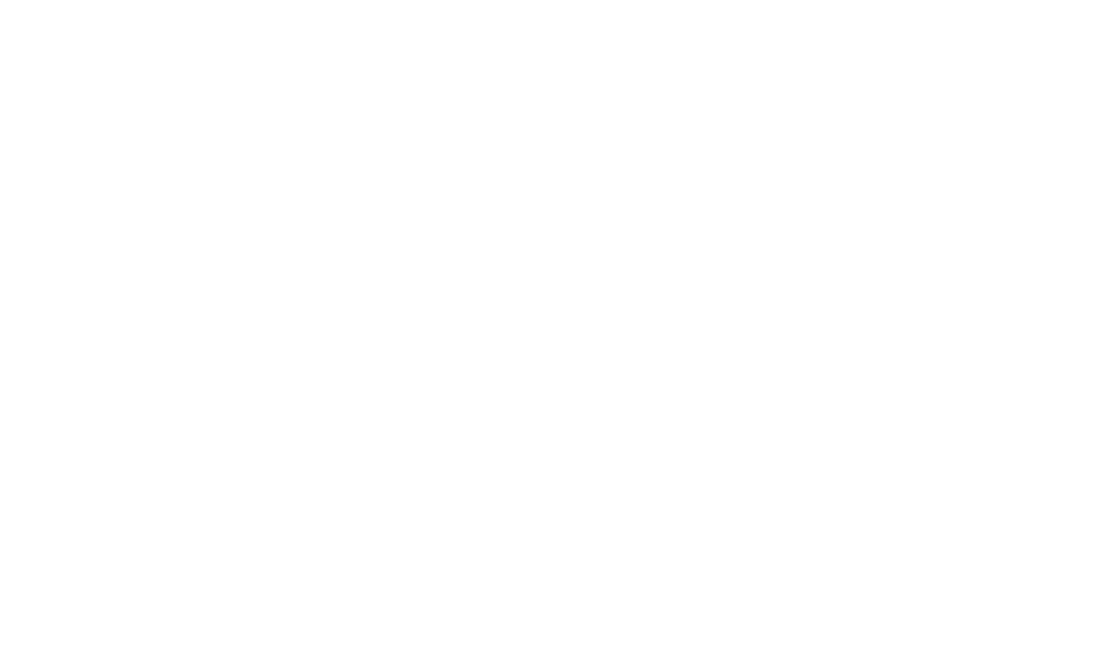 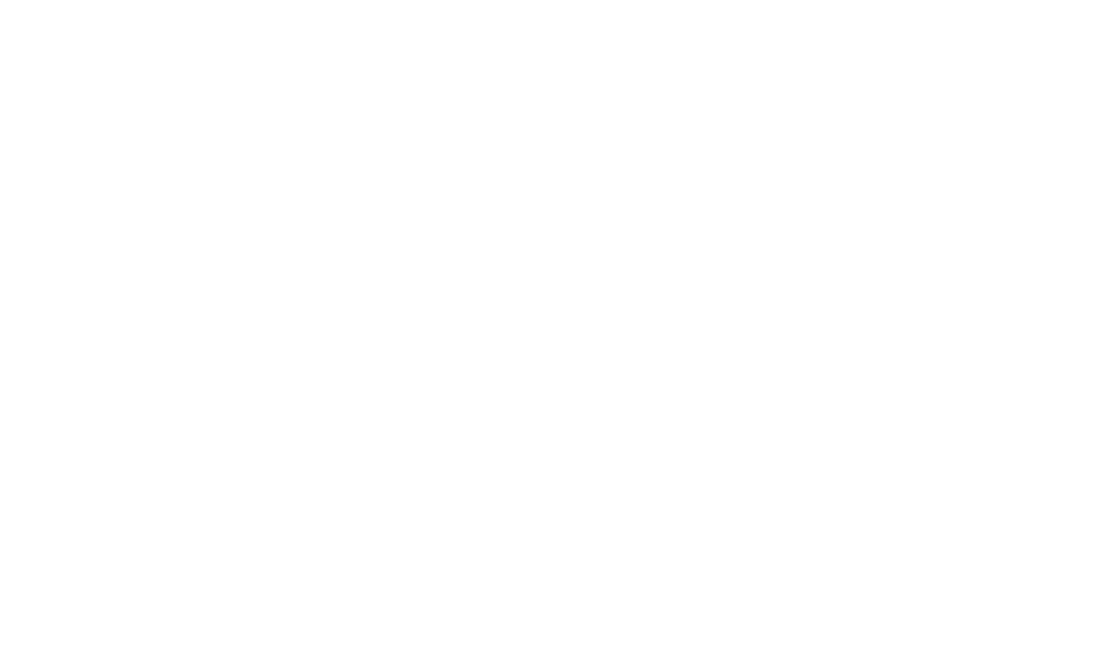 The benefits of partnership workingMost organisations reported the importance of partnerships in helping to develop and implement their projects. Partners contributed different expertise, services and support beyond the scope of the lead organisation’s capabilities or resources, including venues, volunteers, coaching for physical activity sessions, and advice/signposting for participants. The respective expertise and resources of food agencies (e.g., the Trussell Trust, foodbanks, and supermarkets) and physical activity agencies (e.g., community sports partnerships, football clubs) were particularly crucial to delivery. For example, foodbanks and supermarkets donated food. Sports organisations provided equipment and coaching. Partnerships between schools, housing associations, social care and churches were essential for helping the lead organisations reach populations that they would not have otherwise been able to access. Partners also helped to provide safeguarding advice. It was emphasised, however, that partnerships often take significant time and effort to develop, and that partnerships could be further strengthened to improve the delivery, reach and impact of future Holiday Hunger programmes. Ongoing support to foster networking opportunities and sharing of knowledge will be crucial in this regard. Overall, the ability to bring together 56 different partners as a network of 61 partnerships and 23 unique projects is a real success, and one that should be developed moving forward.Section 4: Design and Implementation of ProjectsTwenty-three projects were funded that targeted the most vulnerable young people and their families across Essex (see Figure 4). Making use of the knowledge, expertise and resources of different partners, the projects adopted a range of designs. Most focused on the provision of meals combined with sport or physical activity sessions and other enrichment activities (e.g., arts and crafts). Many also included nutritional education for children and offered education around meal preparation and cooking for parents and carers. Some projects also provided ingredients to cook meals outside of the project. The frequency and duration of sessions varied widely (e.g., once a week to five times a week, one hour to six hours per session). The total delivery from each project that ran ranged from 10 to 90 hours. In addition to the delivery of sessions and provision of meals, two projects focused on the distribution of food hampers and activity packs (e.g., balls, bats).A number of factors emerged for what contributed to, or hindered, the successful design, development and implementation of the Holiday Hunger projects. The benefits of partnership working was identified as vital (see Section 3), but other factors are summarised below along with supporting quotes.Context-specific and flexible provisionAlthough all projects were aligned with goals to improve health, wellbeing and physical activity, projects were typically designed and developed by lead organisations and partners to meet the needs of specific target population and local context. For example, physical activity ranged from coaching children in sports to informal play in a park. Providers recognised what is effective in one location might not necessarily work elsewhere. Identifying and securing appropriate venues was a key issue, but this was not always easy. Schools, community centres, churches, youth clubs, and sports facilities were all used, and locations/venues ideally needed to be accessible, safe, sufficiently large, and with outdoor space. Projects were conscious of potential barriers faced by the target audience and took steps to remove these where possible (e.g., offering transport). Flexibility was also important, which allowed providers to adjust after meeting participants and better understanding their needs. One project highlighted how they had changed their provision, from targeting only low-income families to be open to all. This enabled them to broaden their focus to include socially isolated families and generally accommodate larger numbers. Similarly, a project struggling to recruit participants redirected their efforts towards delivering sports equipment and fresh food via a foodbank. Some projects did note that in future that they would like to improve the activities they offer to older children (e.g., teenagers). Indeed, it is important that projects offer a diverse range of age-appropriate activities.Holistic and multi-faceted approachThe projects generally adopted an inclusive approach whereby all participants were welcome even if recruitment had primarily targeted children who received free school meals. Physical activity sessions were often run by individuals and organisations with specialist knowledge (e.g., coaches, fitness trainers), and/or high levels of credibility (e.g., football clubs). Development of the workforce and volunteers may be important to build capacity and ensure sustainability. In addition to providing food and physical activity during school holidays, a number of projects included arts and crafts. Some also included other initiatives within their project like the Summer Reading Challenge. Many projects typically educated children and parents on nutrition, cooking and healthy habits that participants could maintain after the projects. This education involved introducing participants to fresh fruits and vegetables or discussing the benefits of different foods. Education may be key to reducing dependency on holiday hunger programmes and ensuring a sustainable approach. A potential barrier, however, was encouraging parents to actually stay and engage with the programme. Building in time and opportunities for parents to talk with one another may be useful. Some projects also sought to signpost families on to other available opportunities and support services.Supportive environmentA supportive environment was a key feature of many projects. Project workers and volunteers offered a range of support, from listening, encouragement, advice and practical assistance. It was important that staff made all families feel welcome. This was particularly important for some children who experienced high levels of anxiety about attending. One project also incorporated a community builder to support families. Quite quickly, the participants themselves sometimes become a support network for each other. It was not just the participants who benefitted from support; the specific projects highlighted the crucial role of support from members of the Essex LDP and Active Essex teams.VolunteersA number of programmes used volunteers (including young people) to assist the delivery of their programmes. Volunteers helped in various ways including cooking, serving, assisting with activities, and collection and delivery. The recruitment, training and coordination of volunteers did take time, but their contribution was highly valued and seen as a key success ingredient. The volunteers also benefitted from developing skills and experiences that could be listed on their CVs.Planning and development timeA number of providers reported that a lack of time between funding procurement and start of their programmes limited their reach and effectiveness. Organisations felt that they could have increased participation if they had time to promote their projects and secure better or bigger venues. Other organisations felt more time would have allowed them to establish more partnerships. Advertising and recruitmentA number of projects noted difficulties in recruiting their target audience. Communication with a range of stakeholders (e.g., schools, housing associations, health visitors) was a key strategy to advertise the project and gain referrals but was sometimes difficult. There was a perception that schools felt awkward in promoting Holiday Hunger projects to families most in need due to stigma or fear of embarrassment. Time was seen as crucial to maximise recruitment activities, advertising and promotion. Attendance at some projects was initially low, but grew as they made greater use of social media. Working with key individuals in the local community was one successful strategy to maximise exposure on social media. Monitoring and evaluationThe projects recognised the importance of monitoring and evaluation, were keen supporters of the process, and valued the evidence and learning it could offer. However, a number of projects stressed that it is important the evaluation requirements are proportional to the project, focused on the aims of the project, tools are appropriate for the audience, and guidance is shared early. Where some participants struggled with elements of the questionnaires, some projects provided staff to support the process, but this can be a time-consuming and costly process. Section 5: Reach and ImpactReach of the Holiday Hunger ProgrammeThe projects were generally successful in breaking down barriers and engaging local communities, particularly those most in need of support during the summer holidays and those children eligible for free school meals. There were over 3,000 attendances in total, with 84% being children (under 16 years old). Not every project reported further breakdowns on the specific age range of children, eligibility free school meals or unique attendees. However, for those that did there were 840 different individuals who attended at least one session, the most common age group was primary school children (see Figure 5), and 69% of children were received free school meals. Participation within a project ranged from zero attendances (projects that did not run and/or struggled to recruit participants) to 600+ attendances. Potential reasons for this variation include: Size of target population: Some projects focused on one population (e.g., residents of one specific estate) while other projects targeted wider areas in their localities. Effectiveness: Some projects felt they reached their target population successfully whereas others struggled to recruit participants for some or all of the weeks when they ran their program. Figure 5. Percentages of attendees by school age. Impact of the Holiday Hunger ProgrammeAcross the Holiday Hunger projects, there was a range of positive impacts on children and parents. Indeed, most of the projects provided multiple benefits to participants, including Physical Wellbeing, Mental Wellbeing, Individual Development, and Social Development. Importantly, the benefits were typically seen in all members of the family who attended. While children were engaged in sport and other activities, parents found time to talk and relax. Importantly, parents and children ate more healthily. Participants reported feeling less isolated, more connected to their families and wider community, more confident in their ability to be active, and more knowledgeable about healthy eating and nutrition. However, response rates to a questionnaire provided to adult participants was very low. Free text comment sections provided more usable data compared to numeric response scales. In addition to evidence collected by the University of Essex, some projects collected their own data and feedback, and this evidence was integrated into the current report. Physical wellbeingThe projects typically offered a range of sport and physical activities. Physical activities varied across the projects, but included football, tennis, volleyball, dodgeball, boxing, basketball, multi-sports, and fitness classes. By taking part, children often met the Chief Medical Officer’s guidance for daily physical activity levels. Some parents and children noted that they would not have been physically active without attending the projects. Children valued the opportunity to try different activities and new sports in a fun and supportive environment. Importantly, children often reported high levels of enjoyment, which may be a crucial factor in facilitating re-attendance and more generally physical activity in the future. Some providers reported receiving feedback from parents that their children were more active and had lost some weight.Mental wellbeingParticipants highlighted a range of beneficial effects upon mental wellbeing, including increased self-esteem, happiness and enjoyment, and reduced stress and anxiety. Many of the projects incorporated elements associated with each of the five ways to wellbeing. Physical activity was integral to most projects, and the range of activities (including sport, art and crafts) appeared to be a key factor in enhancing the mental wellbeing of children. The social aspect and opportunity to connect with others appeared particularly important in enhancing the mental wellbeing of parents, but also in many of the children. Participating in new activities provided valuable opportunities to develop new knowledge and skills. Children reported feelings of awareness in their response to physical activity (e.g., getting hot, becoming sweaty), and these were typically viewed in a positive light. While not all participants volunteered time, the inclusion of volunteers was a key success factor in many projects. Nearly all participants gave a thank you or other positive sentiment about the projects and staff involved.Individual developmentDevelopment occurred in a variety of aspects, including increased confidence, knowledge and learning of new skills. Children and their parents valued the opportunity to try new activities and sports, and this developed their confidence and perceived capability to be more active. Improvement in confidence was not restricted to belief in one’s ability to be physically active, but in the knowledge of healthy eating and cooking skills. The educational component in many projects helped in this regard and could offer a longer-term impact than the provision of food alone. That is, some parents and children noted that they had more knowledge of health and nutrition and had developed their ability to cook nutritious meals. Further, the projects provided opportunities for participants to meet new people, and enabled children and parents to develop social skills and confidence in meeting new people. Some parents and children also developed a stronger sense of resilience, emotional control, and problem-solving ability. For some families it was the first time that they had all sat around a table together to enjoy a home cooked meal.Social developmentGreat care was placed in creating an environment that would foster the development of strong and positive relationships between the providers and participants, and between the participants themselves. Parents valued the opportunity to speak to one another, and the friendships created through the projects. Children also formed friendships, and social interactions were reported as contributing to better mental wellbeing. The physical activity (and arts and crafts) provided a shared sense of purpose and encouraged the development of team work and social skills. As such, social isolation was reduced in many adults and children. It was not just the opportunity to meet new friends, however, but also the time to connect with and spend time with family, such as preparing and eating a meal together. A necessary condition to foster communication within families, however, was to ensure that parents took part in the project and were involved alongside their children in some of the activities. Further, some parents also noted they had more awareness of activities in the local community, and were more willing to leave their houses and engage with other services and opportunities in future.Comments and feedback about the projects from parentsBeyond the themes identified above, many parents took time to write feedback about the projects. Examples of this are provided below.Section 6: RecommendationsThe whole systems approach adopted by the Active Essex Foundation to tackle holiday hunger demonstrated great potential. It built on the success of previously established relationships between organisation and led to the development of 26 new partnerships. The resulting projects reached a large number of families in need to support during the summer holidays. It is vital to develop the sustainability of this approach as it promises much in terms of effective and efficient practice. Continued work with partners across Essex will maximise the benefits of systems working, could help improve budget allocations and ensure sustainability at local and county level. However, whole system approaches are complex and take time to develop and scale up to target new locations and reach even more families. The insight and analysis from this evaluation has produced four recommendations that should be implemented to further improve the development, implementation and impact of Holiday Hunger programmes in Essex and beyond.Recommendation 1: Encourage systems thinking and partnership workingInvestment in whole systems thinking and partnership working is required to allow Holiday Hunger and physical activity projects to enhance their reach, service delivery and impact in a sustainable and scalable manner. To do this we recommend investing in:Understanding the interconnections between organisationsMap the organisations within the system and their current and possible future links to tackle complex societal issues.Gain insight and buy-in from across the systemMake use of the knowledge and insights provided by organisations with experience of tackling holiday hunger and working with hard to reach populations.Actively engage organisations via meetings and workshops to ensure buy-in for collaborative working and adopting a systems approach.Strengthening collaboration and partnershipsEnhance partnerships across the system to ensure collaboration and common strategic goals. Create joint funding streams to recognise the multiple benefits that successful projects can accrue.Hold pre-funding call workshops to allow time for organisations to network, share knowledge and develop innovative approaches.Recommendation 2: Allow time to plan and prepare projectsThe effective design and implementation of projects requires time and effort. This allows partners, venues and services to be secured, and for training staff and volunteers. In future programmes, we recommend: Funders release calls and award announcements earlyPlan schedule of workshops, funding calls, and award announcements to allow organisations time to develop networks and ideas.Release funding in a timely manner to projects to secure facilities, resources and provisions, and to pay for services.Organisations allocate time to design and develop projectsAllow time to explore the needs of the target population and use co-production to design the project.Allocate time and resources to secure facilities, resources and provisions.Projects allocate time and funds for advertising and recruitmentIdentify key stakeholders to aid recruitment of target communication early in the planning process.Consider barriers to recruitment and identify possible solutions.Projects allocate time to build capacity and train the workforceInvest time in training youth workers, volunteers, and staff who already engage with the target population and who run summer programmes to be able to deliver informal sport and physical activity sessions.Provide ongoing support to volunteers to enable them to effectively contribute to the delivery and development of the project.Recommendation 3: Develop context-specific projects that are tailored to the target audienceThe design of should consider the context and needs of the target audience. The delivery should be tailored accordingly but generally adopt a holistic and supportive approach. To achieve this, we recommend:Utilising community insightThe design of projects should draw on community insight, local assets, and the knowledge of organisations who work in the local area and with the target population.One key to success is flexibility for local projects to respond directly to local needs.Concentrate projects in the areas with highest percentage of children on free school meals.Identifying appropriate locationsLocations and venues ideally need to be accessible, safe, sufficiently large, and with outdoor space (e.g., school premises).Adopting a holistic and multi-faceted approach Projects should consider how they might impact upon participants’ physical wellbeing, mental wellbeing, individual development and social development.Projects should consider the needs of parents and children, including different requirements across age groups.A range of enrichment activities should be offered that include physical activity, social interaction, and other activities (e.g., arts, crafts).Education around healthy eating and lifestyles should be included alongside the provision of free meals.Include the young people and families in the preparation of nutritious meals.Hampers and meal bags are important resources on days that projects are not running and to help families who cannot attend.Alongside paid staff, volunteers can play a crucial role in the delivery of a multi-faceted, high quality project.Recommendation 4: Streamline and coordinate evaluation processEvaluation and monitoring is key to determining if projects are successful but also help with learning what does and does not work. Methods and measures need to be focused and appropriate to the projects. To improve this process, we recommend:A standard evaluation frameworkA consistent approach to evaluation should be used across Essex. This should consider tools, methods, and process and outcome evaluation.Establish minimum reporting standards and supporting guidance for the consortiums across Essex.Accessible and appropriate monitoring evaluation toolsData collection needs to be simple, cost-effective, not over burdensome for participant or deliverer, and at the right time points.Both quantitative and qualitative tools should be employed.Methods and tools should be accessible to children and adults. Different versions should be created for both age groups.  Involve projects in the design and implementation of the evaluation processDeliver training workshops and toolkits on different methods and tools for measurement, monitoring, and evaluation. Use workshops as an opportunity to co-design or test and refine methods and tools.Provide clear and early guidance to projects outlining the evaluation framework.Monitor and evaluate the long-term impactThe longer-term legacy of the programme on developing and maintaining partnerships between organisations should be evaluated. The impact on participants’ physical and mental wellbeing, individual development and social development should be monitored beyond the end of the programme (e.g., three-month follow-up).AcknowledgementsWe would like to acknowledge the providers, deliverers and participants who assisted us with data collection. Thank you also to the Active Essex team, particularly Louise Voyce, who put us in contact with all the interventions and provided ongoing support throughout the evaluation. Lead organisation(s)Local AuthorityOutline of ProjectColchester Borough CouncilTendring  This project targeted low-income families living in the Berechurch ward, along with armed forces families in the area. There was an existing food provision, but the LDP funding enabled them to provide physical activity alongside arts and crafts.First SiteTendringFirst Site already had a successful, established holiday hunger club in Colchester prioritising families who are in receipt of free school meals. They had already secured match funding from Tendring Council and North Essex CCG, but the LDP funding allowed them to offer a range of physical activities alongside free nutritious meals, arts and creative activities. Coppins Hall Community AssociationTendringThis project targeted young people at risk and local families living in areas of high deprivation. They delivered lunchtime meals and multi-sports sessions in a community centre and in the adjacent multi-use games area. Essex Child and Family Well beingColchester Part of the supermarket fareshare team targeted families in receipt of pupil premium or otherwise struggling from a financial or isolation perspective. They provided families with meal bags that contained all of the ingredients to cook healthy evening meals. They provided transport for the families to reduce travel and access as barriers, and delivered informal physical activity including football, basketball, tennis and other multi-sport activities. Essex Child and Family Well beingColchester As aboveEssex Child and Family Well beingTendringAs aboveWest Ham United Foundation / Rainbow ServicesHarlowThis project targeted families of primary school children, and they gained additional funding from West Ham United and the PCC fund. In addition to multi-sports delivered by West Ham, the families learned about preparing healthy food together and had ingredients to take home with them.Epping Forest District CouncilEpping Forest This new programme was led by the council in partnership with The Trussel Trust to deliver the Food in School Holidays (FISH) programme. It built on successful programmes from other areas of Epping Forest. It focused on one of the most deprived local estates, worked with Ongar Primary school to target those on free school meals, attempted to engage families and teach them about preparing and eating healthy food. Barnardos Maldon Every year Barnardos and a range of partners provide food hampers to families from local schools who are most in need. The LDP funding enabled them to also provide activity packs alongside the food hamper. This included balls, beanbags, cones, rackets etc to encourage families to get more active at home. BarnardosChelmsfordAs aboveChelmsford FoodbankChelmsfordThe funding allowed Chelmsford Foodbank to extend their services and encouraged them to work in partnership with a range of different organisations in order to provide physical activity alongside their summer food offer. Community 360 and Braintree FoodbankBraintree This was an expansion of Braintree Foodbank’s FISH programme, which had provided hot meals for many years to families. The new partnership and funding allowed them to also provide physical activity for the first time. They targeted families of KS2 and above who already engaged with the foodbank and got referrals from a range of local organisations. They delivered a 2-course hot meal, multi-sport activities, soft play equipment and a community builder to support the families. The Deanes Sports CentreSouthendThis project targeted 11-16 year olds living in Benfleet, Hadleigh and Thundersly who receive free school meals. They delivered a fitness-based class, a sports session and a cooking class as well as a free lunch.Achievement through FootballSouthendThis project worked with a group of young people who live within the Saxon Gardens Estate and are at risk of becoming involved in the Criminal Justice System.Achievement through Football and Queensway BoxingSouthendThis project aimed at engaging young people who live within Queensway and are at risk of county line grooming. It delivered boxing and fitness sessions, sports and BBQ Saturdays.Brentwood Leisure Trust – Primary school ageBrentwoodThis was an extension of an existing fit and fed programme. They worked with West Ham United, the local church and Coach Core apprentices to add additional dates and reach more young people. Greggs provided some food. The Children’s Society provided training. They encouraged young people with poor mental health and learning disabilities to get involved. Brentwood Leisure Trust– Secondary school ageBrentwoodAs above, but with older childrenSwan HousingBasildonThis project targeted those living in or near a ward with high deprivation. Football and boxing sessions were delivered in a community centre, along with free nutritious meals, arts and crafts. Working in partnership with West Ham United and Beechwood Boxing, subway provided food.Motivated MindsBasildon This programme was aimed at young people with poor mental health, those with ASD and autism, and those who are LGBTQ. It ran at a local youth club, where in the past they had delivered an intergeneration programme in which young people cooked for the older generation. Young leaders ('Motivators') supported the delivery of the programme.Motivated MindsBasildon As above.Thurrock Council - Public Health:  Thurrock Lunch Club ThurrockThurrock Lunch Club was set up by a community church in Chafford Hundred, which already provided free hot meals to families. They worked in partnership with West Ham in the Community to offer multi-sports sessions twice a week. They also provided education sessions on healthy topics such as healthy eating, oral health, and lifestyle choices / activities.Thurrock Council - Public Health:  Impulse Leisure ThurrockTwo sessions per week took place at Impulse Leisure, who were looking to replicate a successful holiday hunger programme in their other leisure centres. They provided 60 minutes of fun physical activities followed by a healthy lunch.Community 360  BraintreeDid not run